 Dorade aux Saint-Jacques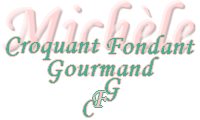 
Pour 4 Croquants-Gourmands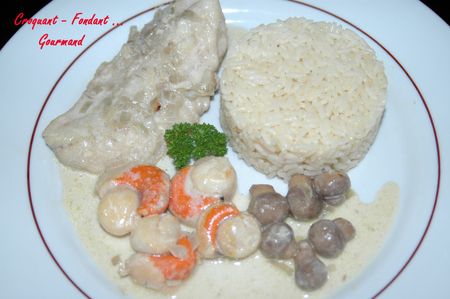 - 4 filets de dorade - 14 noix de St Jacques
- 300 g de champignons de Paris miniatures
- 2 échalotes
- 125 ml de vin blanc
- 3 càc de fumet de poisson déshydraté
- 50 ml d'eau
- 85 g de crème fraîche liquide
- sel et poivre du moulin
- huile d'olivePréchauffage du four à 180° (chaleur tournante).Éplucher et émincer finement les échalotes.Les faire suer quelques minutes dans deux cuillerées d'huile d'olive.Ajouter les champignons et laisser revenir jusqu'à évaporation presque totale de l'eau de végétation.Ajouter le vin blanc. Saler & poivrer.Aligner les filets de dorade dans le plat et arroser avec la préparation précédente.Enfourner pour 15 minutes.Mettre 1 cuillerée à soupe d'huile d'olive à chauffer dans la sauteuse et y passer très rapidement les noix de coquilles St Jacques sur les 2 faces. Réserver.Mettre à la place le fumet de poisson délayé dans l'eau. Remuer soigneusement.Ajouter la crème et assaisonner.Disposer les noix sur le poisson, arroser de la sauce à la crème, couvrir et remettre au four bien chaud pendant 8 à 10 minutes.Servir bien chaud, accompagné de riz éventuellement.